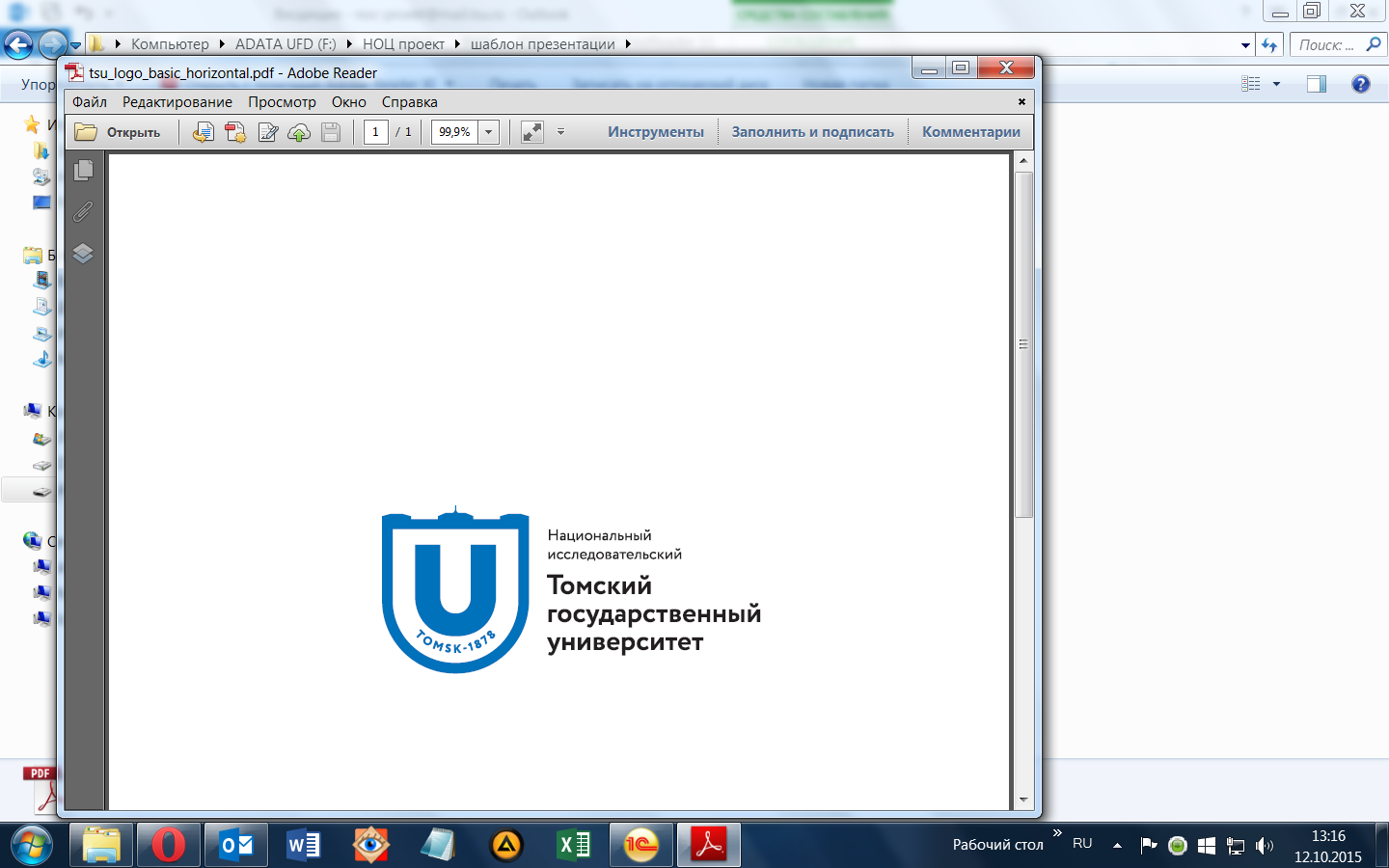 ОТЧЁТ О РЕАЛИЗАЦИИ ПРОЕКТА 17.09.2019 – 30.12.2019«Психологическая кухня»Менеджер проекта Найман А.Б., начальник Психологической службыТомск 2019СодержаниеКраткая аннотация выполненных работ и достижение КПЭ проектаПриложения Примеры описания разработанного мероприятия на платформе TimepadСтраница проекта в социальной сети «Вконтакте»Отзывы участников о проекте и отдельных мероприятияхЗаключениеКраткая аннотация выполненных работ и достижение КПЭ проектаПроект был нацелен на опосредованное психологическое сопровождение студентов при помощи событийных форматов мероприятий.Результаты проекта по задачамНашей целью было привлечение талантливых студентов в университет и повышение привлекательности ТГУ через организацию новых событийных форматов психологического сопровождения студентов.Для достижения цели представляемого проекта реализованы следующие задачи:В ходе решения задач было обеспечено достижение следующих запланированных КПЭПриложение 1.1.Примеры описания разработанного мероприятия на платформе TimepadМероприятие «Интуитивное рисование»; формат арт-техники.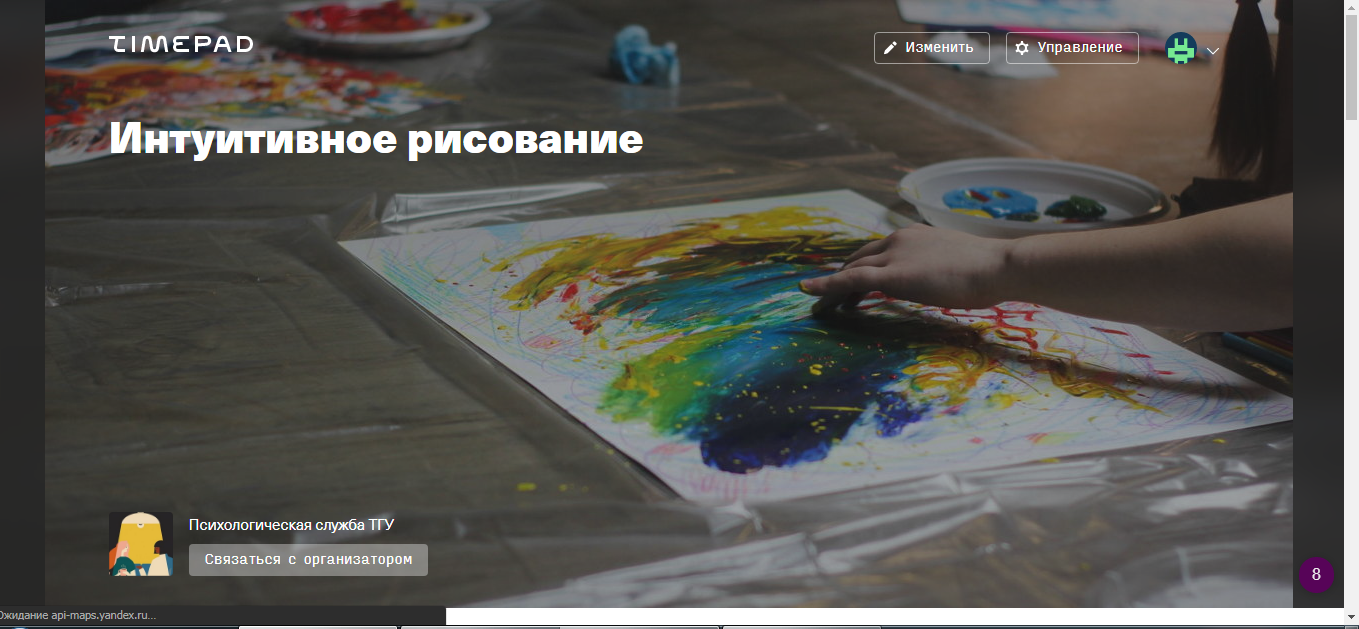 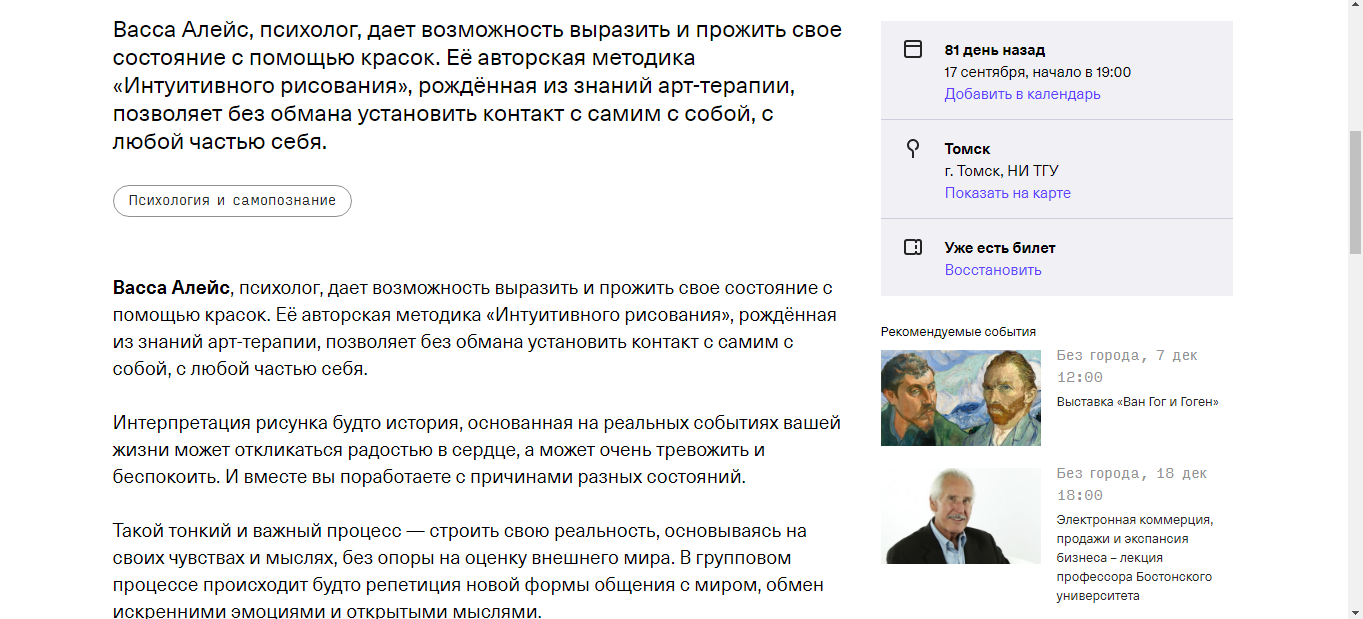 Мероприятие «Кто я и зачем мне всё это нужно?»; формат мастер-класса.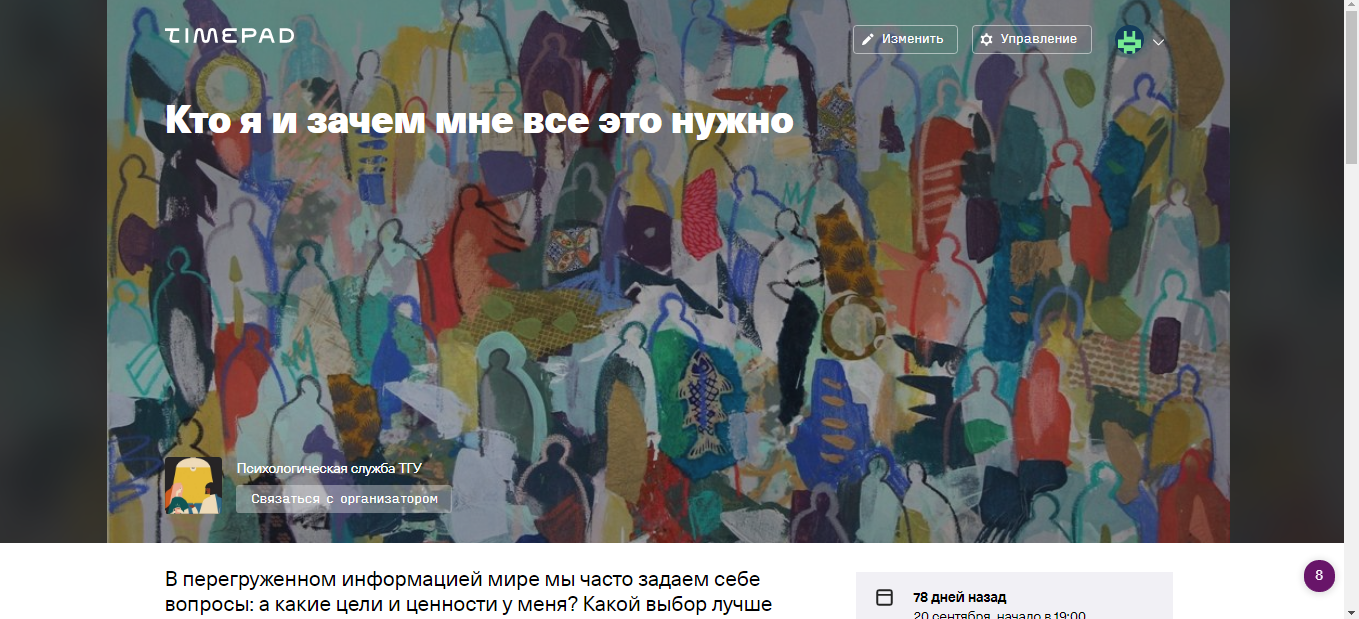 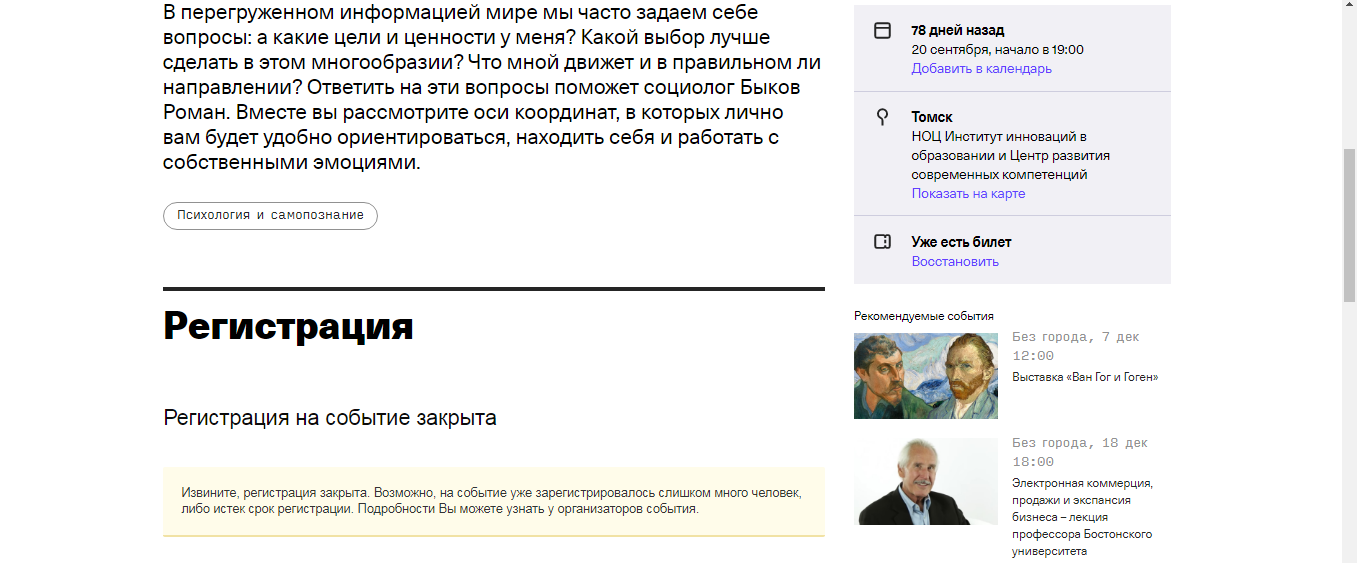 Мероприятие «Импровизируй»; формат ролевого взаимодействия.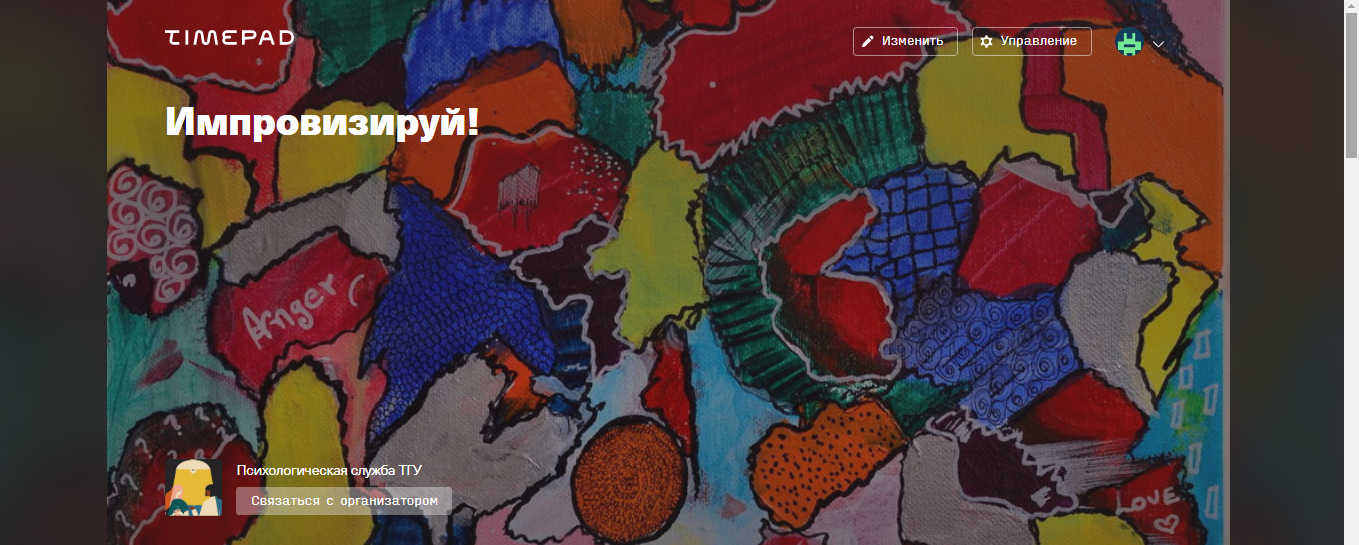 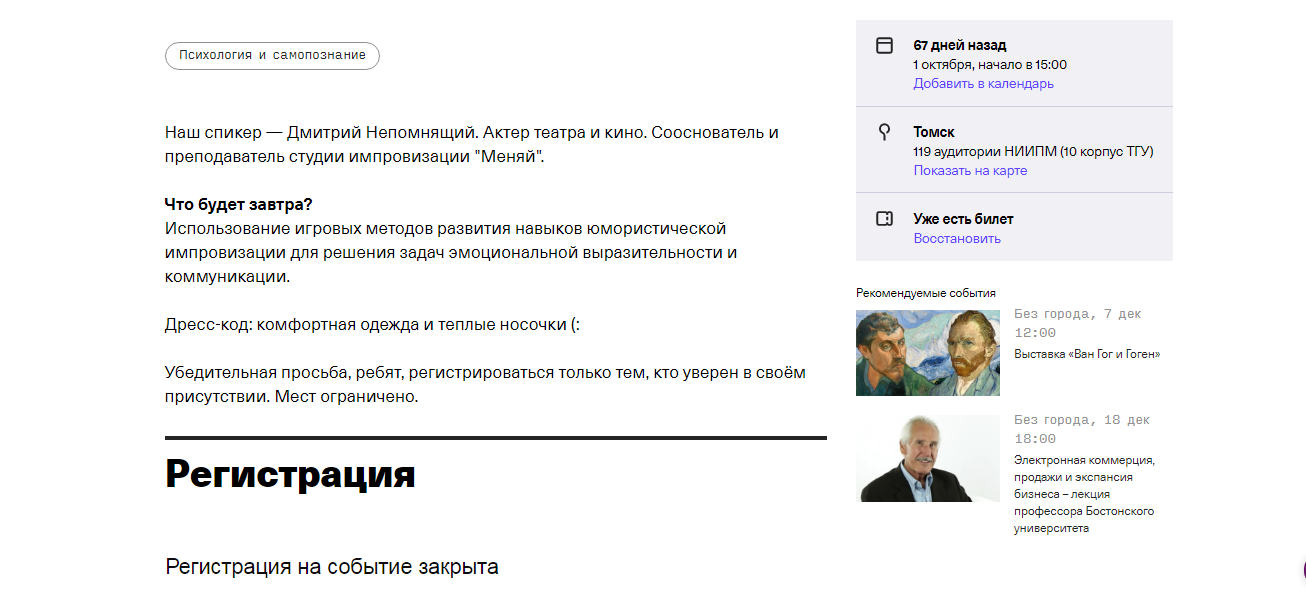 Мероприятие «Тело – наш дом»; формат открытого диалога.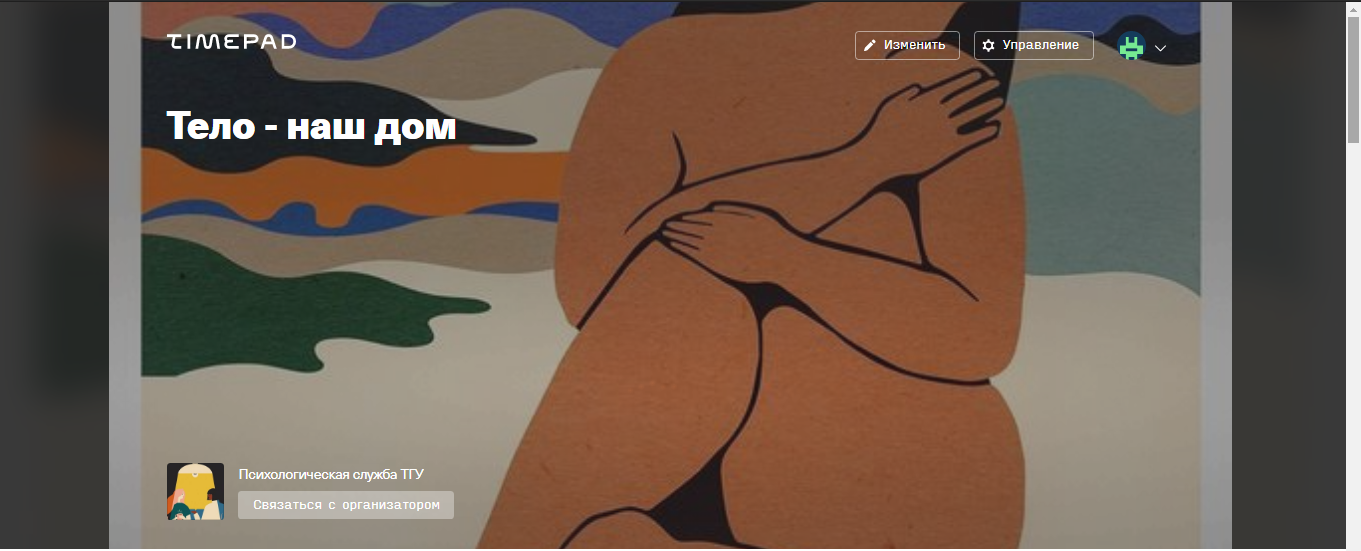 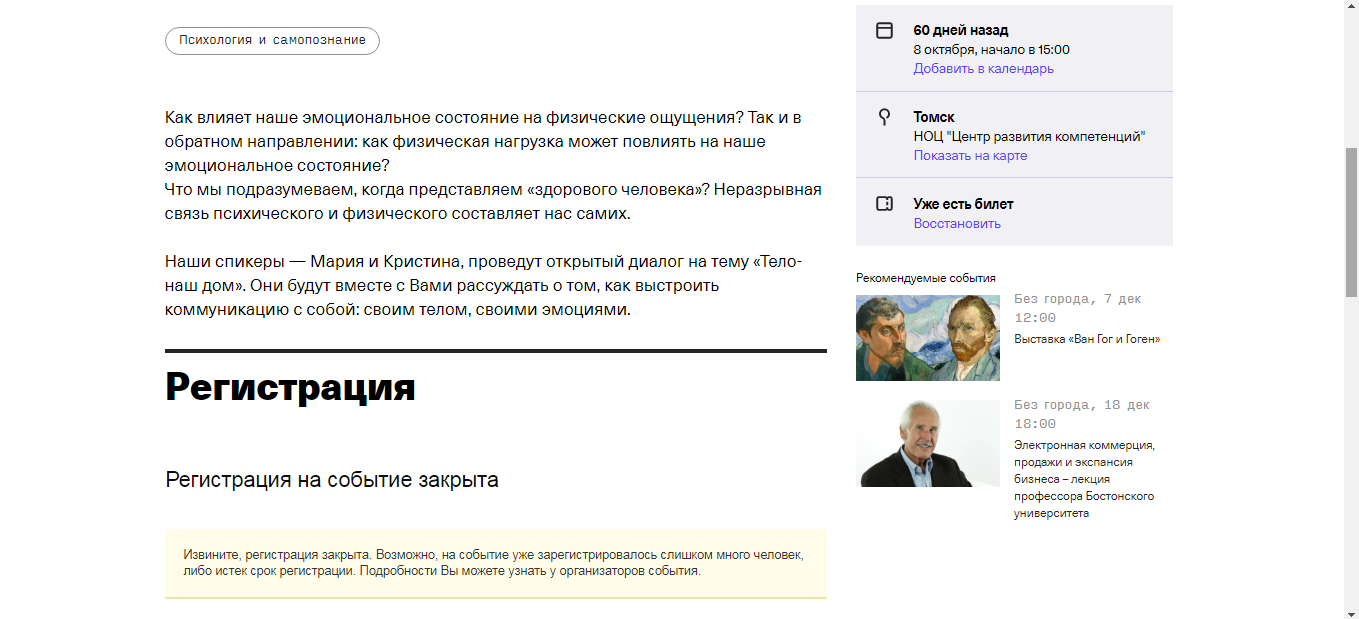 Приложение 1.2.Страница проекта в социальной сети «ВКонтакте»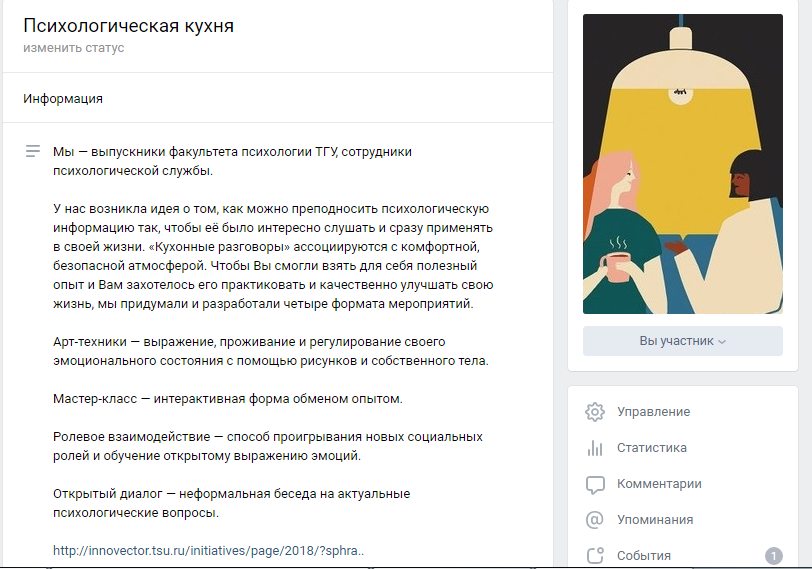 Приложение 1.3.Отзывы участников о проекте и отдельных мероприятиях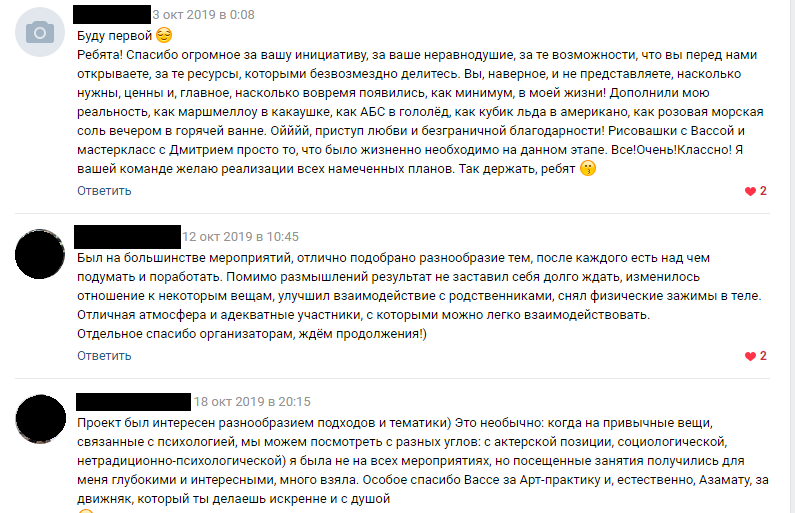 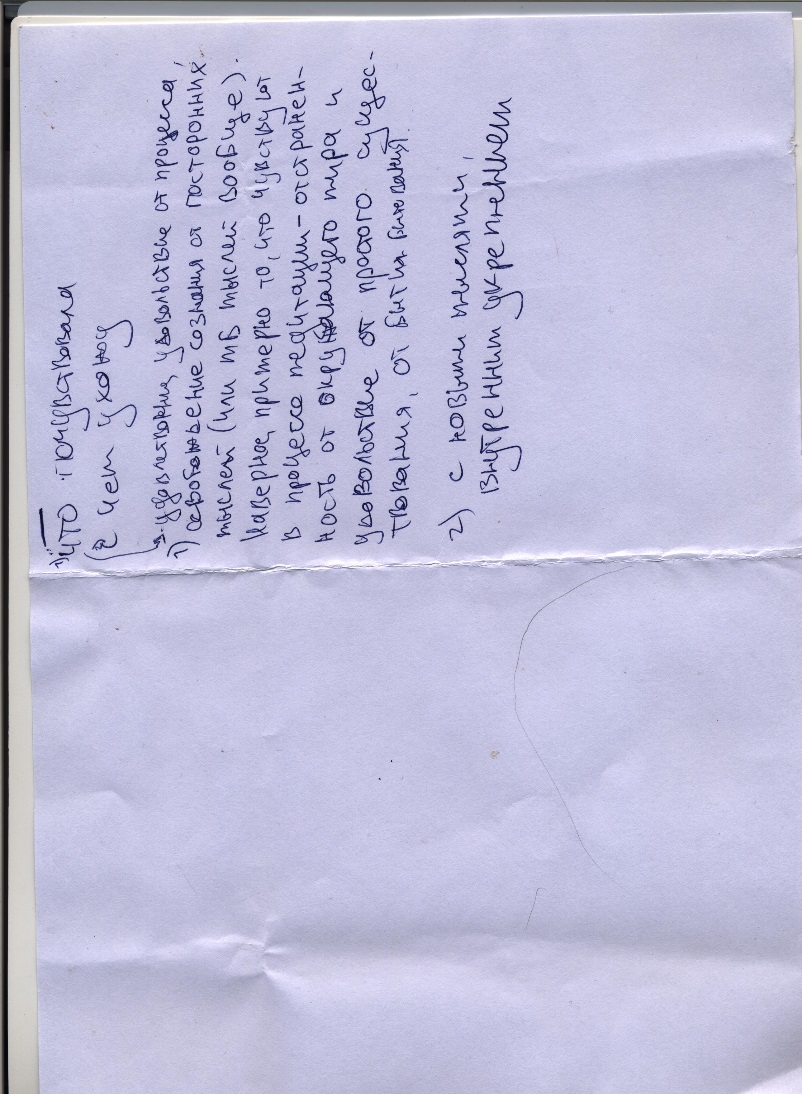 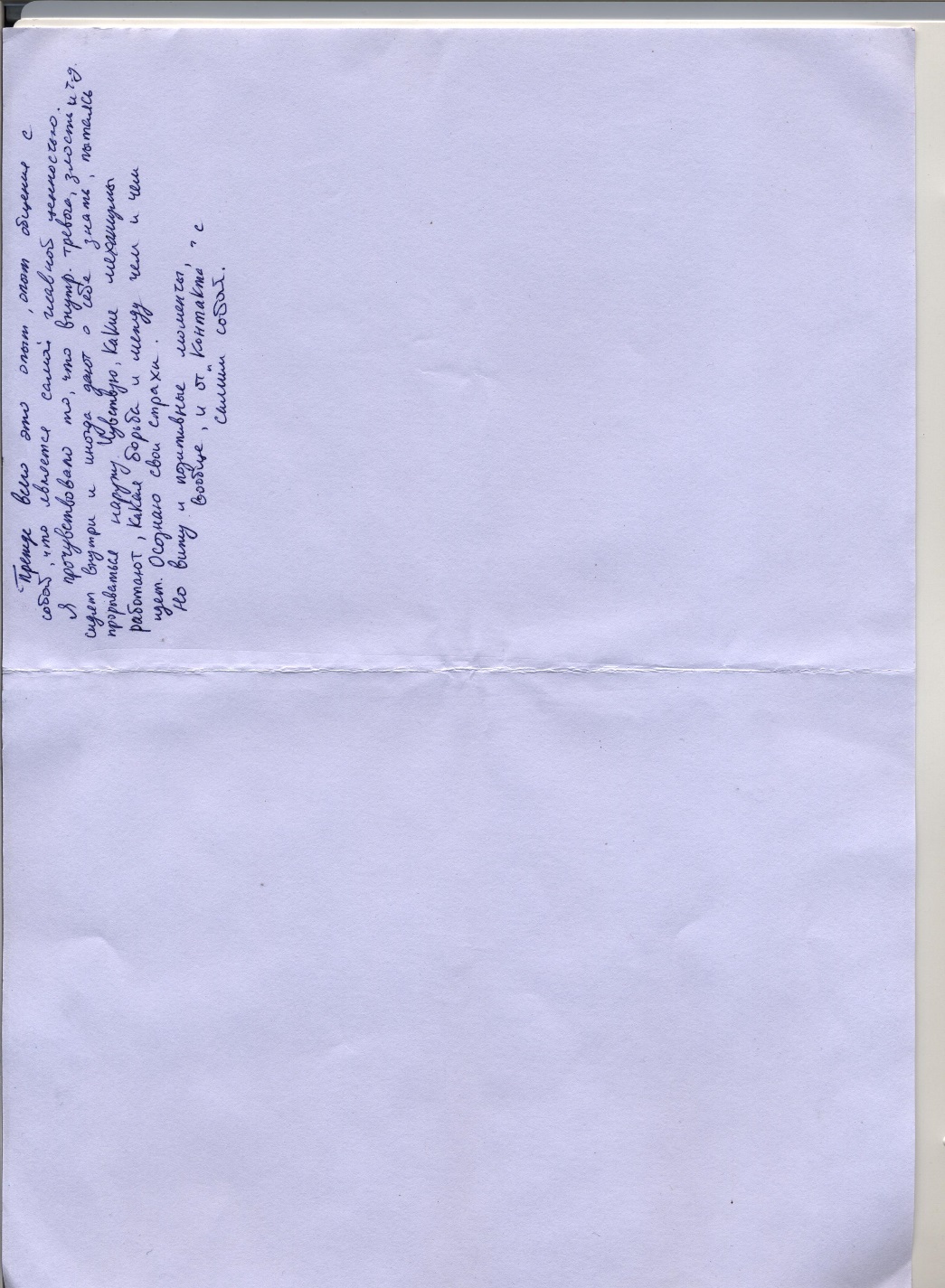 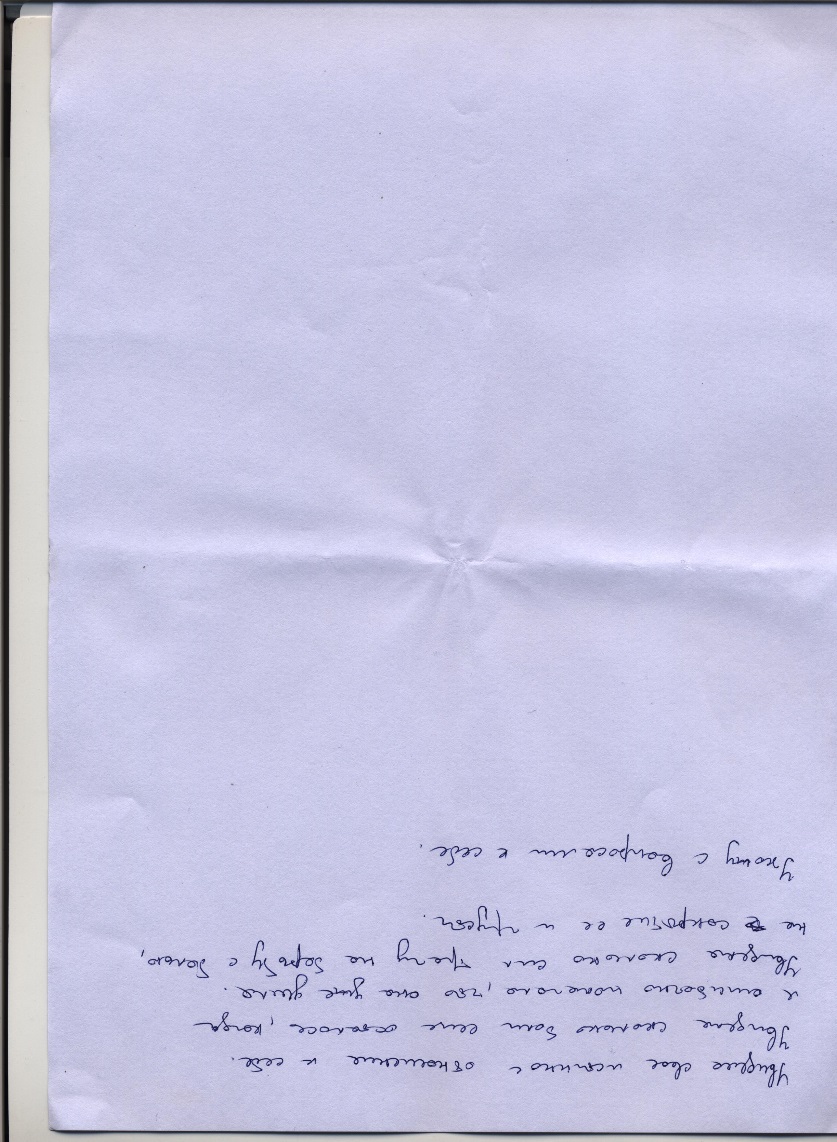 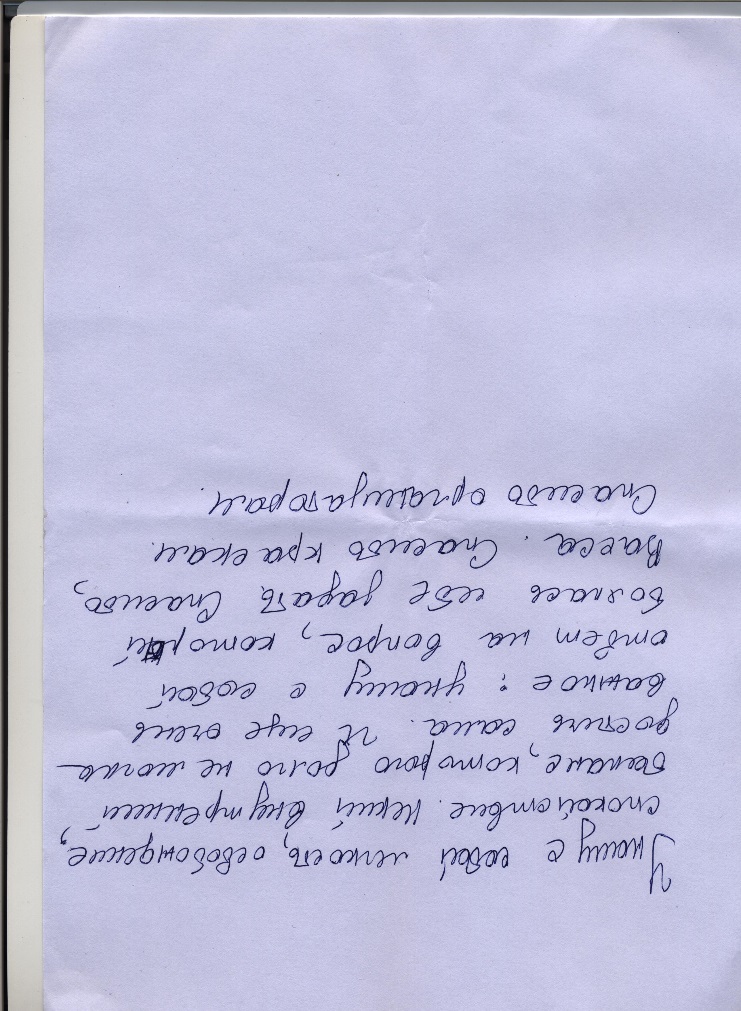 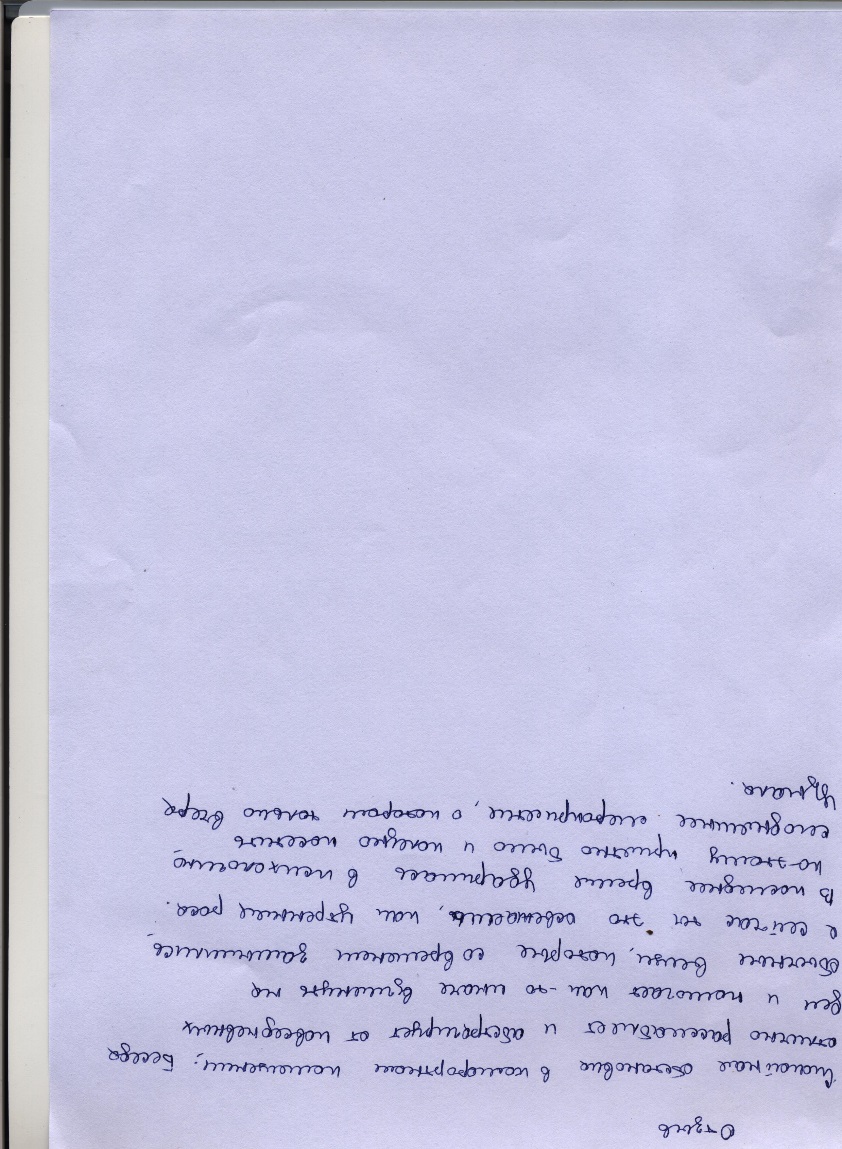 ЗаключениеРезультаты реализации проекта «Психологическая кухня» говорят о том, что апробированные форматы актуальны и значимы для студентов и могут быть использованы для разработки серии встреч, направленных на профилактику кризисных состояний во время учебного процесса, совладание со стрессовыми учебными ситуациями.Была создана страница в соцсети «Вконтакте», где на данный момент состоит 111 студентов ТГУ (на момент реализации проекта состояло 120 человек). Данный факт говорит о том, что произведен достаточно эффективный рекрутинг, позволяющий организовывать новые события. Подписчики данной страницы являются определённым «банком» потенциальных участников новых мероприятий.Результаты проекта по задачамРезультаты проекта по задачамЗадача Результат выполненияРазработка сценариев проведения событийных форматов психологического сопровождения студентов, привлечение спикеров.Разработаны сценарии проведения событийных форматов психологического сопровождения студентов, привлечены 3 спикера.Привлечение студентов к участию в мероприятиях.К участию в мероприятиях привлечены 104 студента.Проведение мероприятий и анализ их эффективности.Проведено 8 мероприятий, по 2 мероприятия каждого формата. Анализ эффективности был проведён на основе обратной связи участников мероприятий.Плановые целевые значения ключевых показателей эффективности (КПЭ) ПроектаПлановые целевые значения ключевых показателей эффективности (КПЭ) ПроектаПлановые целевые значения ключевых показателей эффективности (КПЭ) ПроектаПлановые целевые значения ключевых показателей эффективности (КПЭ) ПроектаПлановые целевые значения ключевых показателей эффективности (КПЭ) Проекта№ п/пНаименование КПЭ ПроектаЕд. изм.Целевое значение КПЭФактическое значение КПЭ1Проведение мероприятий разного формата: арт-терапия, мастер-класс, открытый диалог и ролевое взаимодействие с решением кейсовых заданийКол-во8 (по 2 мероприятия каждого формата)8 (по 2 мероприятия каждого формата)2Участие студентов в мероприятияхКол-во96 человек104 человека3Отчет об апробации мероприятийКол-во1 отчёт по 4 форматам1 отчёт по 4 форматам